徐州市公共资源交易平台市场化工具技术需求一．基本要求本次主要征集徐州市建设工程网上招投标系统和徐州市水利工程网上招投标系统的投标文件制作工具软件供应商。投标文件制作软件是供投标用户使用的，用于制作电子版投标文件的一套系统软件。主要功能包括：1.1、诚信库（主体库）同步通过与徐州市公共资源交易系统对接，为市场主体提供诚信库（主体库）同步功能，投标人可通过授权的方式，使用投标文件制作工具获取投标人在当地诚信库的所有数据。同时，在投标文件编制完成后，如投标人有诚信库（主体库）数据更新，则可以通过同步功能，完成信息的更新。1.2、流程引导式投标文件制作软件使用流程引导方式展现文件制作过程，按步推进引导投标人进行投标文件制作。1.3、文件导入1.3.1、招标文件导入投标人可将符合格式的招标文件导入到软件中，系统根据招标文件要求，生成对应可视的投标文件制作模板。1.3.2、答疑文件导入投标人可将符合格式的答疑文件导入到软件中，根据需要选择是否重做相关的标书内容。1.4制作须知投标文件制作工具中展示各类常见的操作问题、CA问题，并将相关问题关联到操作视频，投标人可直接跳转至课堂观看操作视频。1.5、浏览招标信息提供招标文件信息浏览功能，投标人可查看招标基本信息、当前投标工程存放路径、招标正文、招标其他材料、图纸，以pdf控件形式展示正文内容，可进行答疑导入、工程量清单导出。1.6、诚信库（主体库）信息挑选投标人可通过徐州市公共资源交易平台认可的“CA锁”方式同步诚信库（主体库）信息，获取单位信息，选择身份后确认信息同步，投标人获取诚信库（主体库）信息后进行网上挑选，成功选择后将已选的信息自动在投标文件中生成。1.7、工程量清单导入软件需支持工程量清单导入功能，在投标人导入清单封面扫描文件、总说明文件和工程量清单文件后，转化工程量清单，将三类文件合并成完整的一份工程量清单pdf文件，并支持工程量清单浏览查阅功能。1.8、导入文档1.8.1、Html页面以html页面形式展现投标文件需填写的内容，以节点形式展现投标文件各部分完成情况，已填和未填用不同颜色进行区分。1.8.2、Word导入按照招标文件中配置投标文件文档格式为word型，在投标文件制作过程中采用word导入形式进行制作，对于需要修改部分可直接对word文件进行修改。1.8.3、货物清单、分项报价表提供货物清单、分项报价表制作功能，相关表格里的有关货物（分项报价）的信息（包括货物清单编号、货物名称、计量单位、数量、招标人备注）根据招标文件中设置的货物清单内容进行展示，支持图片和word文档上传。1.8.4、开标一览表开标一览表中的项目信息自动从招标文件中获取且无法编辑修改，开标一览表中各项唱标内容配置由招标文件决定，投标人根据招标文件要求填写开标一览表中信息。1.8.5、联合体协议书投标人可主动选择是否需要填写联合协议书，投标人可选择下载招标文件中提供的联合体协议书模板，并以图片形式上传联合体协议书。1.8.6、技术标导入及制作1.8.6.1、横向技术标横向评审技术标根据招标文件中各项技术标的评分点，支持投标人导入技术标文档，每个技术标子节点必须导入一份非图纸文件并提供相关提示语，导入完成后可查看导入的文件内容信息。1.8.6.2、非横向技术标对于存在非横向技术标的招标文件，支持投标人进行对应的非横向技术标制作，投标人可按照技术标节点查看对应的内容，针对每个评分点，投标人在完成文档导入后完成非横向技术标制作。1.9、标书签章支持投标人批量转换功能，将所有的节点转为pdf格式，支持投标人对投标文件进行批量签章操作，可使用CA进行签章。1.10、预览标书所有节点转换完签章成后，将所有内容进行合并处理，最终生成pdf格式的投标文件，投标人需要导出PDF文件，查看已生成投标文件中各项内容。1.11、生成文件投标人加密后，确认唱标信息并进行标书解密，系统自动生成一份加密文件和一份非加密文件并保存在指定路径，支持双信封模式生成投标文件。二、接口标准2.1、项目信息 [XiangMuInfo]2.2、经济标[JingJiBiao] 经济标实体文件存放在xml同级文件夹中JingJibiao文件夹中2.3、标书[BiaoShu]2.3.1、企业网上资料信息[TBNetFileInfo] 投标单位信息[TBDWInfo] 可以为多个子节点,可选节点投标单位已挑选的材料根信息[TBNetFileBT] 可以为多个子节点，（不一定必须存在。可选节点）投标单位已挑选的子材料信息[TBNetFileMX] 可以为多个子节点 （不一定必须存在，可选节点）投标单位挑选的材料的扫描件信息[TBScanFileMX] 可以为多个子节点 （不一定必须存在，可选节点）2.3.2、投标文件[TBFiles]  2.4标书检查信息[CheckContent] 备注:一条错误就是一条记录，CheckContent为可选节点2.5投标辅助扩展信息[TBInfo]此节点存放是唱标用的节点，非唱标用的节点存入TBExtInfo节点，几个常用的关键字键名<TBInfo Xh="1" Key="投标总价" Value="23" KeyExt="元" KeyType =" Tbzj"/>	<TBInfo Xh="2" Key="投标保证金" Value="234234" KeyExt="元" KeyType ="bzj"/>	<TBInfo Xh="3" Key="工期" Value="234" KeyExt="日历天" KeyType ="gq"/>	<TBInfo Xh="4" Key="质量承诺" Value="234" KeyExt="" KeyType =" "/>	<TBInfo Xh="5" Key="安全承诺" Value="66" KeyExt="" KeyType =" "/>	<TBInfo Xh="6" Key="备注" Value="66" KeyExt="" KeyType =" "/>2.6、标书辅助扩展信息[TBExtInfo]2.6.1、投标辅助扩展信息[TBExtInfoMX]2.6.2、扫描件列表文件[ScanFileList]实体文件存在在xml平级的ScanFileList 文件夹中2.7、投标文件信封（TBFile）制作出来的投标文件（TB.xml）和实体文件进行压缩形成Zip文件Zip文件目录结构如下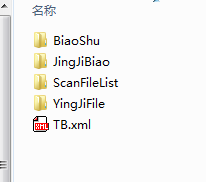 文件夹中存放实体文件，TB.xml存放本接口中规定的xml对Zip文件进行文件哈希（hash）运算，得一哈希值即数字摘要MD；对数字摘要MD，利用投标人的私钥PVA（签名证书），采用非对称RSA算法（SHA），对数字摘要MD进行加密，即得数字签名DS；随机产生一个DES对称密钥SK；对原始的投标文件（Zip），用对称密钥SK进行DES加密得到加密信息E；利用投标人公钥PBC（加密证书），采用RSA算法对对称密钥SK加密，形成数字信封DE；若加密方式为招标人一次加密，获取招标文件、答疑文件信封节点ZBREncryptPublicKey获取招标人软证书 ，采用RSA算法对对称密钥SK加密，形成数字信封DE；将加密信息E、数字信封DE、数字签名DS、有关公钥形成一个新的xml，修改文件后缀名，形成最终的投标文件（**TF）。注：1、如果采用双信封或者多信封的话，蓝色部分用@@@隔开。2、接口文档中设计Hash计算采用的算法是SHA1。序号编码中文解释数据类型唯一必填备注xmlns:xsi="http://www.w3.org/2001/XMLSchema-instance"xmlns:xsi="http://www.w3.org/2001/XMLSchema-instance"xmlns:xsi="http://www.w3.org/2001/XMLSchema-instance"xmlns:xsi="http://www.w3.org/2001/XMLSchema-instance"xmlns:xsi="http://www.w3.org/2001/XMLSchema-instance"是1XiangMuMC项目名称String是是项目名称 长度：2552BiaoDuanBM标段编号String是是标段的编号长度：503BiaoDuanMC标段名称String是是标段的名称长度：2554ZhaoBiaoDL招标代理String是否长度：2555JianSheDW建设单位String是是长度：2556TBDW投标单位String是是长度：2557MachineKey生成电脑上的机器码String是是Mac地址@硬盘唯一标识@CUP@主板号长度255  备注：MAC地址、硬盘唯一标识、CUP、主板号代码取出后应该和鲁大师一致的6SoftWare公司名称String是是生成软件的公司名称7CheckNo校验码String是是按照每家公司申请，单独给，计算规则见附件“投标文件CheckNo生成规则”8Version版本号String是是3.09ZipContent内容压缩标识String是是1序号编码中文解释数据类型唯一必填备注1DataType经济标数据类型String是否，可选属性序号编码中文解释数据类型唯一必填备注1CreatBiaoShuDate创建工程时的时间（到秒）DateTime是是用户在新建工程时的时间 2EndBiaoShuDate结束工程的时间（到秒）DateTime是是当用户点击“生成投标文件按钮”时的时间，就表示为结束工程的时间3DogNum深思锁锁号String是是使用锁号,若没有取到，取得MachineKey长度：2554JiaoYanNumber投标文件的校验码String是是为DogNum +CreateBiaoShuDate 出现的md5校验码长度：2555CreateGuid创建工程GuidString是是创建工程文件时候唯一标识长度：50序号编码中文解释数据类型唯一必填备注1DWName单位名字String是是长度：2552DWGuid单位guidString是是长度：255序号编码中文解释数据类型唯一必填备注1Xh序号String是是长度：102ZLMC资料名称String是长度：255 3ZLLX资料类型String是长度：255 如 A1，A24Name名字（如业绩名称、项目经理名称）String否长度：500 如 项目经理张3、李45NameGuid项目经理或者业绩的唯一标识符号GuidString否长度：50 序号编码中文解释数据类型唯一必填备注1Xh序号String是是长度：102ZLMC资料名称String是长度：255 3ZLLX资料类型String是长度：255 如 A001，A0024ZLYXQ资料有效期DateTime否资料有效期,从webservice中中获得序号编码中文解释数据类型唯一必填备注1Xh序号String是是长度：102FileID挑选的扫描件的IDString是长度：255 如90843,901423FileGuid挑选的扫描件的GuidString是长度：255 序号编码中文解释数据类型唯一必填备注1Xh序号String是是长度102FileName投标文件名称String是是长度255 如：投标函3TBFileLx投标文件类型Integer是是-1投标文件标题目录0投标文件封面1投标函 3法人证明和授权委托书4联合体协议书（如有） 5保证金 6经济标的pdf） 7技术标（施工组织设计） 8技术标（施工组织设计）附件 9技术标（施工组织设计）辅助部分10拟分包情况表 12其它材料  13项目管理机构资料14 资格审查资料15 业绩资料16 工程量清单（mdb格式）900 系统保留4FileType文件类型Integer是是1   pdf文件2   dwg文件dwf文件Office、xml文件 5FileSignature文件签名信息String是否Zip压缩前的pdf文件签名不限长度6PbSignatureKey签名公钥String是否投标人的签名公钥不限长度7BinFile文件String是否值为空 8FileCatalog投标文件对应的目录结构String是是1.1.1.29Ehash文件的hash值Strng是否文件的hash值，长度50010TenderName文件的全名称String是否文件的全名称带后缀名，长度255，备注：文件的实体文件存放在和xml同级的BiaoShu节点中备注：文件的实体文件存放在和xml同级的BiaoShu节点中备注：文件的实体文件存放在和xml同级的BiaoShu节点中备注：文件的实体文件存放在和xml同级的BiaoShu节点中备注：文件的实体文件存放在和xml同级的BiaoShu节点中备注：文件的实体文件存放在和xml同级的BiaoShu节点中备注：文件的实体文件存放在和xml同级的BiaoShu节点中序号编码中文解释数据类型唯一必填备注1Xh序号Integer是是序号 2CheckContent检查出来的内容String否是长度2000序号编码中文解释数据类型唯一必填备注1Xh序号Integer是是序号2Key键名String否是长度503Value键值String否是长度5004KeyExt键扩展属性，放值的单位String否否长度2005KeyType键类别String否否可选节点，长度200常见关键字为：Tbzj代表投标总价gq代表工期bzj代表保证金序号编码中文解释数据类型唯一必填备注1Xh序号Integer是是序号2Key键名String否是长度503Value键值String否是长度5004KeyExt键扩展属性String否否长度2005KeyType键类别String否否可选节点，长度200序号编码中文解释数据类型唯一必填备注1Xh序号Integer是是序号2ScanFileListName扫描件列表的名称String是是扫描件Zip包的名称，可以自定义 例如 ***单位扫描件1255长度3FileSignature文件签名信息String是是此zip文件的签名4PbSignatureKey签名公钥String是是投标人的签名公钥9Ehash文件的hash值Strng是是文件的hash值，长度500节点名称说明备注UseZBFileGuid使用的招标文件或者答疑文件的唯一标识FileGLGuid原始投标文件和加密投标文件的关联GuidUserIdentifier生成投标文件的签名证书的序列号Cryptograph加密信息E必须有（Base64编码）TBFileDigitalSignal投标文件的数字签名（DS）必须有（Base64编码）ETBFileDigitalSignalHash投标文件的数字签名（DS）的hash值TBFileDigitalSignal的hash值ZBREncryptPublicKey招标文件中招标人（招标代理）的公钥PBC（加密证书），对应招标文件中的ZBREncryptPublicKey必须有（Base64编码）TBRPublicKey投标人的公钥PBA注：此证书为签名证书，主要用来校验投标文件的正确性必须有（Base64编码）TBREncryptPublicKey投标人的公钥PBA 注：此证书为加密证书必须有（Base64编码）DigitalEnvelope	数字信封DE必须有（Base64编码）EDigitalEnvelopeHash数字信封DE的hash值DigitalEnvelope节点的hash值BiaoDuanNo标段编号必须有BiaoDuanName标段名称必须有UnitName制作单位名称必须有，不可以让用户输入，必须从证书项中获得CreateData创建投标文件的时间例如 2009-10-29 14:00:31MachineKey生成电脑上的网卡Mac地址Mac地址@硬盘唯一标识@CUP@主板号长度255  备注：MAC地址、硬盘唯一标识、CUP、主板号代码取出后应该和鲁大师一致的MachineKeyHashMachineKey的hash值CreateData+Machinkey节点+的hash值Version总的投标文件的版本号目前在本接口中为3.0VersionHash版本号的Hash值版本号的hash值， CreateData+ Version节点+的hash值Orghash对称密钥SK的hash值原文的hash值Ehash加密信息E的hash值Cryptograph节点hash值SoftName使用软件的名称长度：50，此字段非常重要 CheckNo检验码按照每家公司申请，单独给，计算规则见附件“关于CheckNo的生成规则”FileType文件类型无此字段，0表示完整投标文件1表示第一信封（技术）2表示第二信封（商务）SoftVersion工具版本号例如7.3.1.1SoftVersionHash（CreateData +FileType+ SoftVersion）的Hash